12 октября  2017 года, при  финансовой помощи  Фонда поддержки детей, находящихся в трудной жизненной ситуации, в Производственно – интеграционных мастерских прошло спортивное мероприятие «Веселые старты».  Для участия в  мероприятии  были приглашены студенты 2, 3 и 4 курсов факультета естественных наук, медицинского и психологического образования (ФЕНМПО) ПсковГУ.На старт вышли 4 команды. Здесь не важен был ни возраст соревнующихся, ни физическая подготовка. Ключевое условие участия – интерес к состязаниям!  Программа «Веселых стартов» была довольно насыщенной. Командам были предложены занимательные, иногда очень непростые конкурсы с бегом, прыжками, а также состязания на меткость и сообразительность.Все этапы этого увлекательного соревнования проходили в напряженной борьбе. Болельщики  следили за ходом событий и очень переживали за всех участников. Спортивный задор и желание добиться победы для своей команды захватывали спортсменов настолько, что они не замечали происходящего вокруг. Все старались изо всех сил прийти к финишу первыми.В зале царили смех, шум и веселье. Все были счастливы! Участвуя в «Веселых стартах», мы почувствовали себя большой единой семьей! Все команды были награждены медалями, Почетными грамотами, отличным зарядом бодрости и морем  положительных эмоций. Мы надеемся, что студенты  станут  нашими добрыми друзьями и встречи на спортивных площадках будут традиционными. 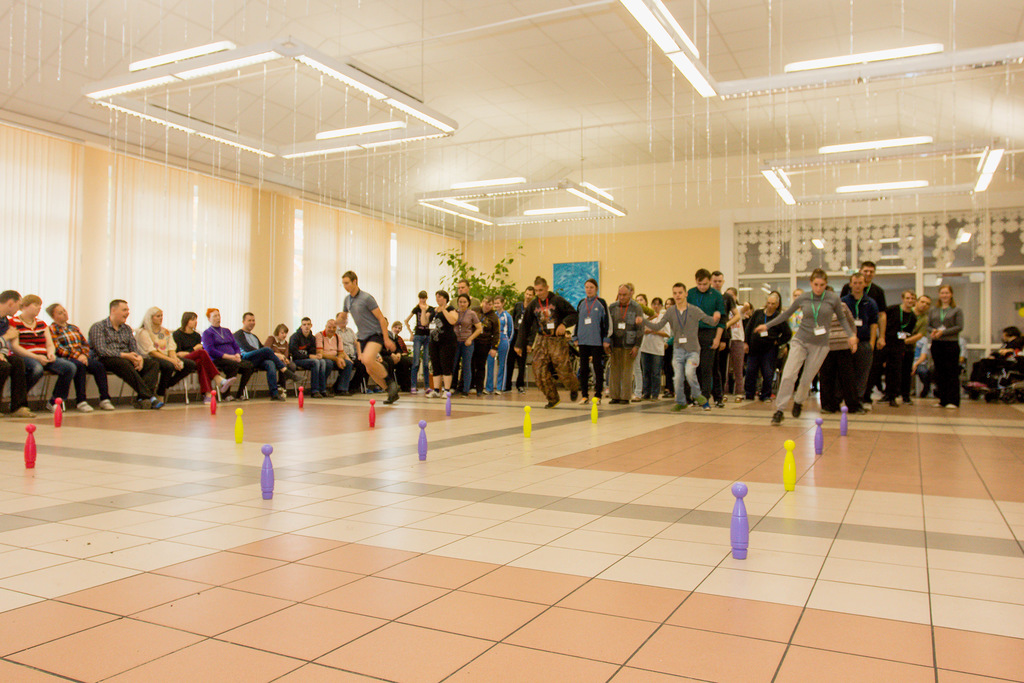 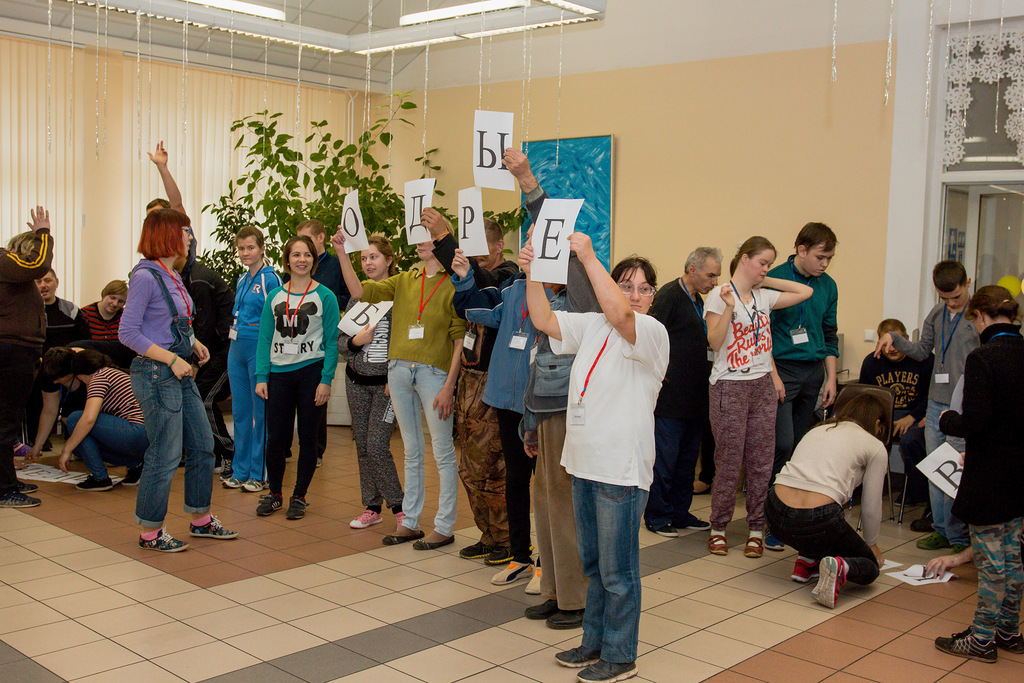 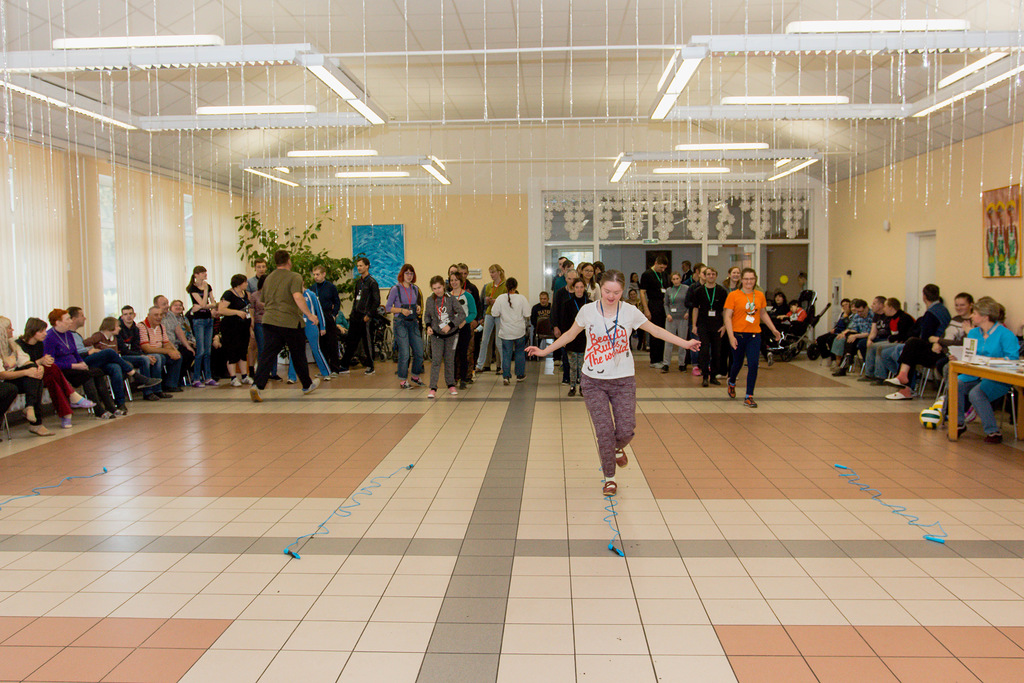 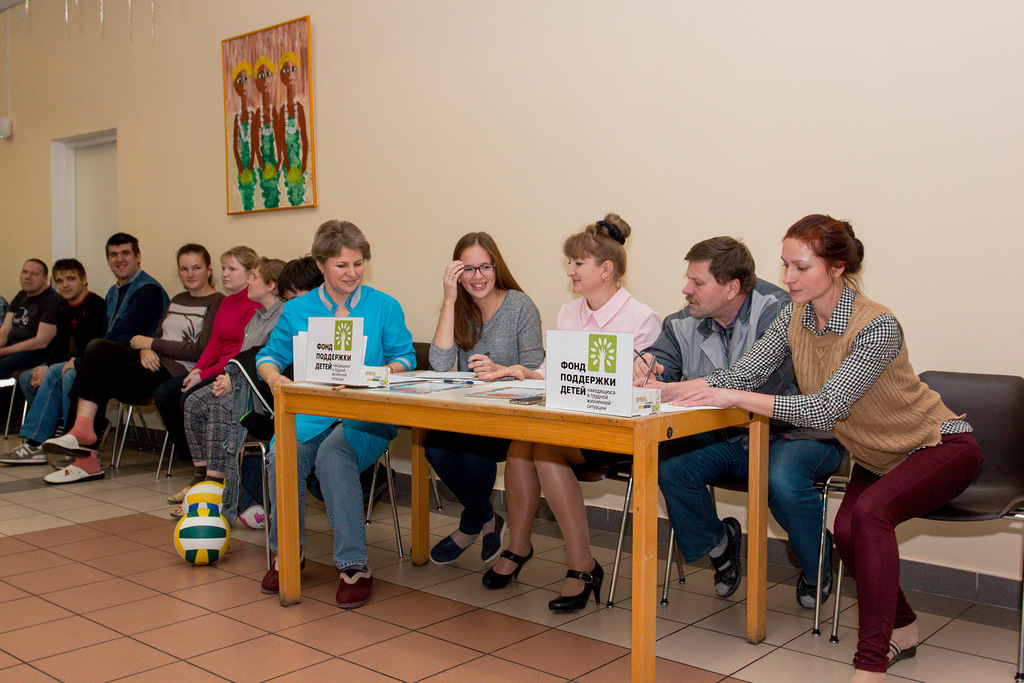 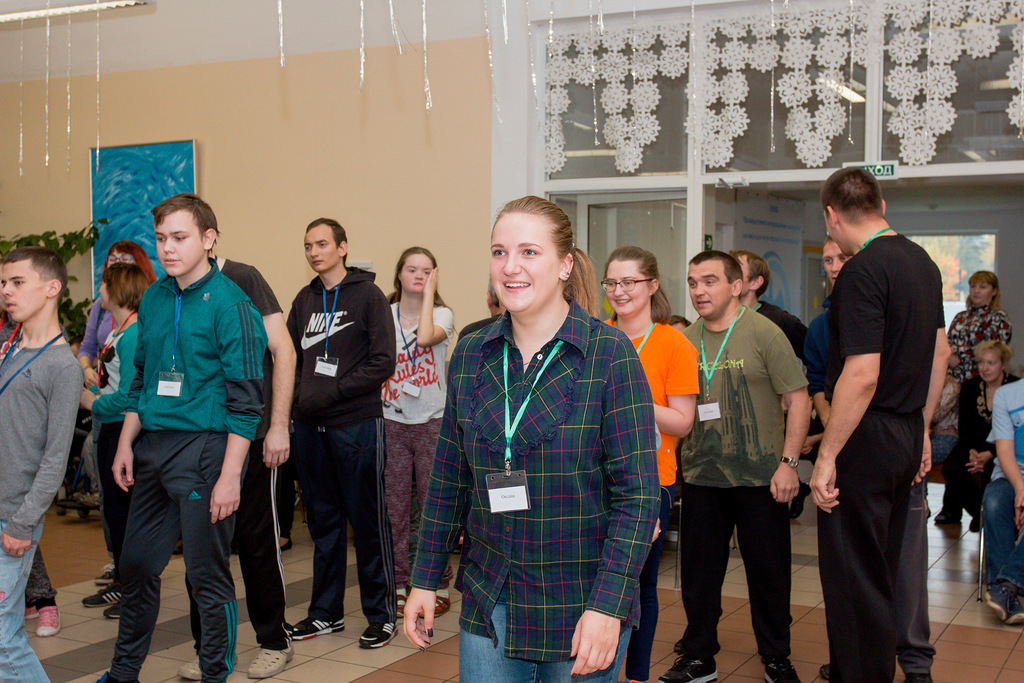 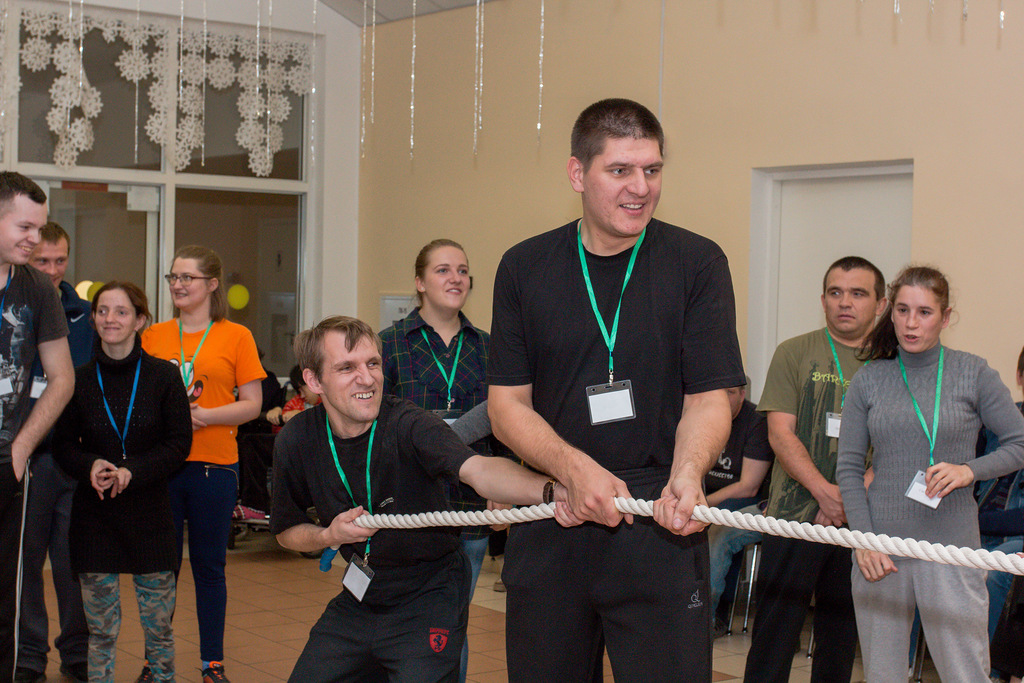 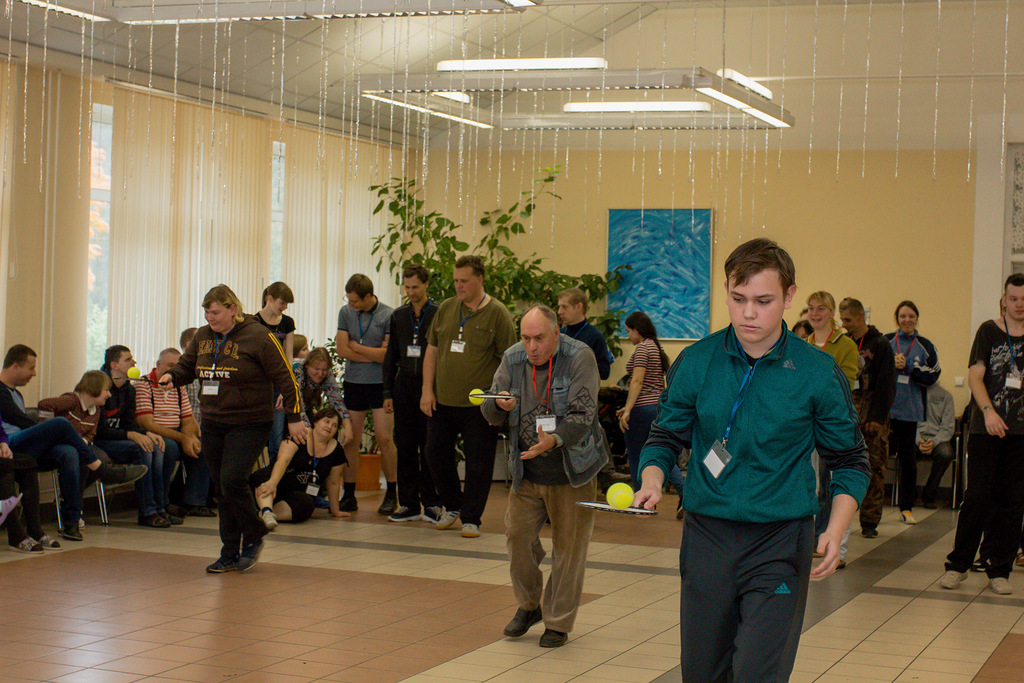 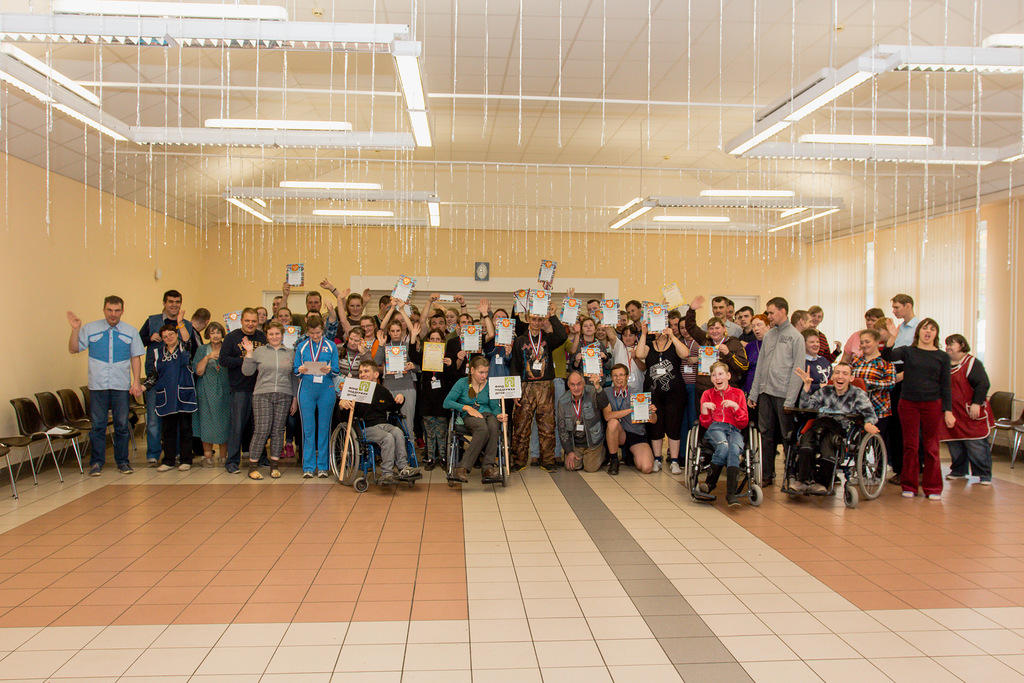 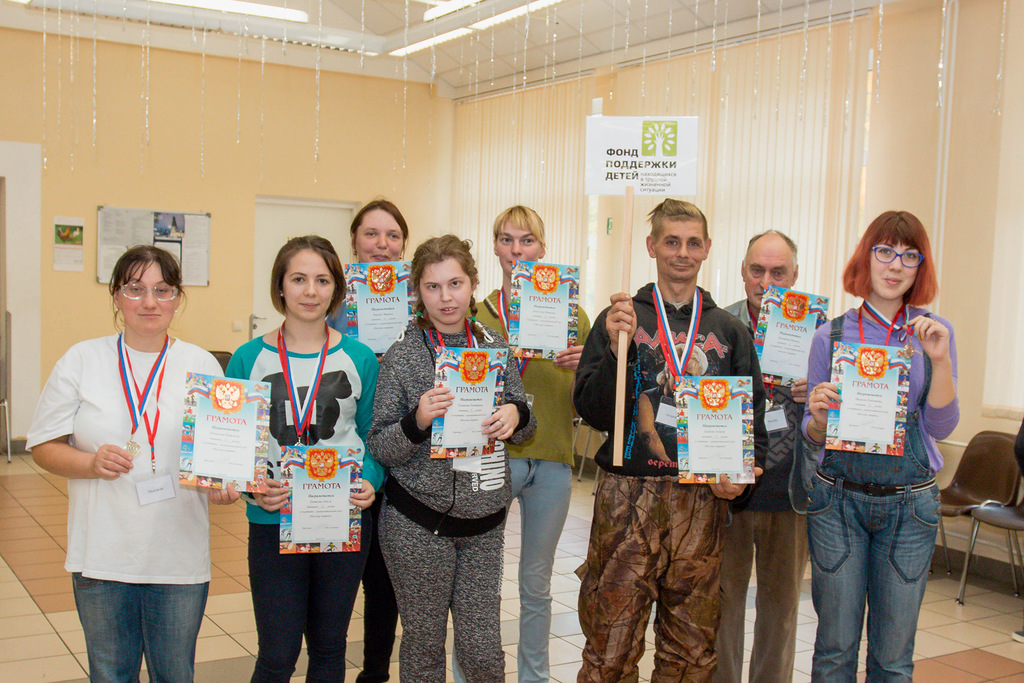 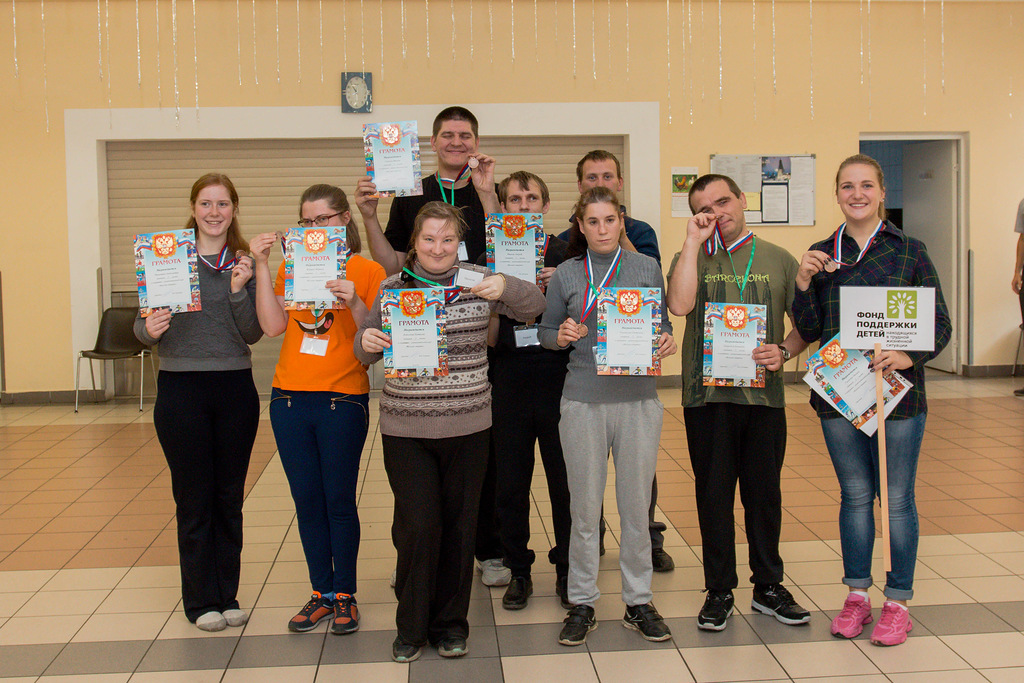 